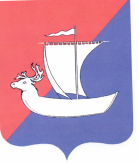 А  Д  М  И  Н  И  С  Т  Р  А  Ц  И  ЯСЕЛЬСКОГО ПОСЕЛЕНИЯ  «ПУСТОЗЕРСКИЙ  СЕЛЬСОВЕТ»ЗАПОЛЯРНОГО РАЙОНА НЕНЕЦКОГО  АВТОНОМНОГО  ОКРУГАР А С П О Р Я Ж Е Н И Еот  29. 12. 2022  № 166-оснс.Оксино  НАОНенецкий автономный округО  НАЗНАЧЕНИИ  ОТВЕТСТВЕННЫХ  НА   РЕШЕНИЕ ЗАДАЧ  В  ОБЛАСТИ  ГРАЖДАНСКОЙ  ОБОРОНЫ, ПРЕДУПРЕЖДЕНИЯ И ЛИКВИДАЦИИ  ЧРЕЗВЫЧАЙНЫХ  СИТУАЦИЙ, ОБЕСПЕЧЕНИЯ  ПОЖАРНОЙ БЕЗОПАСНОСТИ И БЕЗОПАСНОСТИ НА ВОДНЫХ ОБЪЕКТАХ  В АДМИНИСТРАЦИИ  СЕЛЬСКОГО ПОСЕЛЕНИЯ  «ПУСТОЗЕРСКИЙ СЕЛЬСОВЕТ»  ЗАПОЛЯРНОГО РАЙОНА  НЕНЕЦКОГО АВТОНОМНОГО ОКРУГА      1. Назначить ответственных  лиц  на решение задач в области гражданской обороны, предупреждения и ликвидации чрезвычайных ситуаций, обеспечения пожарной безопасности и безопасности на водных объектах в  Администрации Сельского поселения  «Пустозерский сельсовет» Заполярного района  Ненецкого автономного округа:     -  Макарову  Светлану  Михайловну, главу  Сельского поселения  «Пустозерский сельсовет» Заполярного района  Ненецкого автономного округа, тел. 8(81853)36124, 89116872054, e-mail: pusovet2013@yandex.ru     -  Хозяинова Александра Романовича, специалиста  Администрации  Сельского поселения  «Пустозерский сельсовет» Заполярного района  Ненецкого автономного округа, тел. 8(81853)36245, 89110663294, e-mail: obshotd-pusovet3@yandex.ru           2. Распоряжение вступает в силу с момента подписания.             Ознакомлены: ________________ Макарова С.М.                                      ________________Хозяинов А.Р.Глава Сельского поселения«Пустозерский  сельсовет» ЗР НАО                                            С.М.Макарова